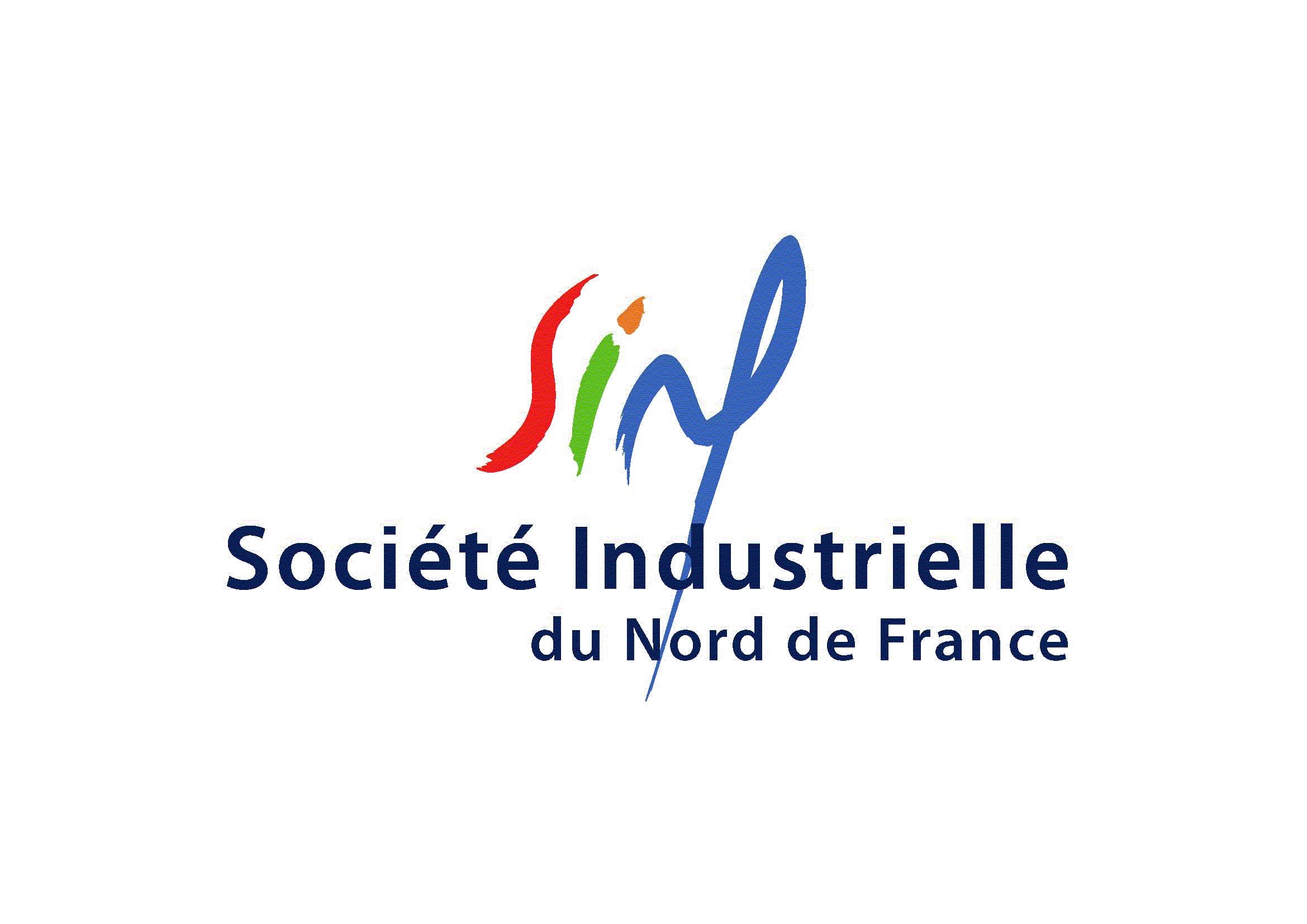                  RESERVATION DE STANDSTROPHEES DE L’INDUSTRIE 18 novembre 2021			                                       A retourner à sinf@sfr.frORGANISATION :Souhaite réserver :O - Un espace de 3m linéaire  O - 2 chaises  O - 1 tableO - Prise électrique 16 AO - Viendra avec un stand à déployerO - Souhaite 3m de panneaux supportsAutres besoins :